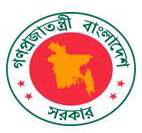 Government of the People’s Republic of BangladeshANNUAL PERFORMANCE AGREEMENTBetweenThe Cabinet SecretaryandSecretary, Ministry…………………………….. July, 2014  - June, 2015Table of ContentsPreambleThe Annual Performance Agreement is made and entered into on this the …………day of January 2014.BETWEENThe Secretary, Ministry of …………………, representing the Minister for ………………, Government of the People’s Republic of Bangladesh.ANDThe Cabinet Secretary, Cabinet Division, representing the Prime Minister, Government of the People’s Republic of Bangladesh. The parties hereto agree as follows: Section 1: Ministry’s / Division’s Vision, Mission, Strategic Objectives and Functions1.1 Vision: 1.2 Mission: 1.3 Functions:1.4 Strategic Objectives Section 2Strategic Objectives, Priorities, Activities, Performance Indicators and TargetsSection 3Trend Values of the Performance IndicatorsSection 5: Specific Performance Requirements from other Ministries/DivisionsSection 6: Outcomes of the Ministry/DivisionWhereas,I, the Secretary, Ministry of ………………………., representing the Minister for ……………….., Government of the People’s Republic of Bangladesh commit to the Cabinet Secretary, Cabinet Division, representing the Prime Minister, Government of the People’s Republic of Bangladesh to deliver the results described in this agreement.I, the Cabinet Secretary, Cabinet Division, on behalf of the Prime Minister, Government of the People’s Republic of Bangladesh commit to the Secretary, Ministry of …………………., to facilitate the necessary funds and resources for delivery of the results described in this agreement.Signed: Appendix-1AcronymsPreambleSection 1: Ministry’s / Division’s Vision, Mission, Strategic Objectives and FunctionsSection 2:  Strategic Objectives, Priorities, Activities, Performance Indicators and Targets.Section 3: Trend values of the Performance IndicatorsSection 4: Description of the Performance Indicators, Implementing Department/Agencies and Measurement MethodologySection 5: Specific Performance Requirements from other Ministries/DivisionsSection 6: Outcomes of the Ministry/DivisionColumn 1Column 2Column 3Column 4Column 4Column 5Column 6Column 6Column 6Column 6Column 6Strategic ObjectivesWeight of StrategicObjectiveActivitiesPerformance Indicators (PI)UnitWeight of PITarget / Criteria ValueTarget / Criteria ValueTarget / Criteria ValueTarget / Criteria ValueTarget / Criteria ValueStrategic ObjectivesWeight of StrategicObjectiveActivitiesPerformance Indicators (PI)UnitWeight of PIExcellentVeryGoodGoodFairPoorStrategic ObjectivesWeight of StrategicObjectiveActivitiesPerformance Indicators (PI)UnitWeight of PI100%90%80%70% 60%Ministry/Division Strategic ObjectivesMinistry/Division Strategic ObjectivesMinistry/Division Strategic ObjectivesMinistry/Division Strategic ObjectivesMinistry/Division Strategic ObjectivesMinistry/Division Strategic ObjectivesMinistry/Division Strategic ObjectivesMinistry/Division Strategic ObjectivesMinistry/Division Strategic ObjectivesMinistry/Division Strategic ObjectivesMinistry/Division Strategic ObjectivesMandatory Strategic ObjectivesMandatory Strategic ObjectivesMandatory Strategic ObjectivesMandatory Strategic ObjectivesMandatory Strategic ObjectivesMandatory Strategic ObjectivesMandatory Strategic ObjectivesMandatory Strategic ObjectivesMandatory Strategic ObjectivesMandatory Strategic ObjectivesMandatory Strategic ObjectivesStrategic ObjectivesActivitiesPerformance IndicatorsUnitActual Value for FY 12-13Actual Value for FY 13-14Target Value for FY 14-15Projected Value for FY 15-16Projected Value for FY 16-17Ministry/Division Strategic ObjectivesMinistry/Division Strategic ObjectivesMinistry/Division Strategic ObjectivesMinistry/Division Strategic ObjectivesMinistry/Division Strategic ObjectivesMinistry/Division Strategic ObjectivesMinistry/Division Strategic ObjectivesMinistry/Division Strategic ObjectivesMinistry/Division Strategic ObjectivesMandatory Strategic ObjectivesMandatory Strategic ObjectivesMandatory Strategic ObjectivesMandatory Strategic ObjectivesMandatory Strategic ObjectivesMandatory Strategic ObjectivesMandatory Strategic ObjectivesMandatory Strategic ObjectivesMandatory Strategic ObjectivesSection 4:Description of the Performance Indicators, Implementing Departments/Agencies and Measurement Methodology.SI. No.Performance IndicatorsDescriptionImplementing Department/Agencies Measurement and Source of DataGeneral CommentsOrganization TypeOrganization NameRelevant Performance IndicatorWhat is your requirement from this organizationJustification for this requirementQuantify your Requirement from this OrganizationWhat happens if requirement is not metOutcome / ImpactJointly responsible for influencing this outcome / impact with the following organisation (s) / departments/ministry(ies)Performance Indicator (s)UnitActualFY 12-13Actual  FY 13-14Target  FY 14-15Projection FY 15-16Projection   FY 16-17…………………….SecretaryMinistry of ……………….Date………………………………………Cabinet SecretaryCabinet DivisionDatePI No.AcronymDescription